STUDENI 2018.INFORMACIJSKI SADRŽAJI KNJIŽNICE                          NATJECANJE „ČITANJEM DO ZVIJEZDA“ 208./19.  I ove godine naši su se učenici 6.b i 7.b razreda uključili u natjecanje „Čitanjem do zvijezda“ 2018./19. Tema ovogodišnjeg natjecanja je „Ljeto priča priče“. Projekt se provodi kao izvannastavna aktivnost, u području kulturne i javne djelatnosti. U svakom je dječjem romanu ispričana ljetna priča na zanimljiv i poučan način s porukom koju treba zaključiti pa potiče na razmišljanje. Za natjecanje odabrani su romani dječjih autora:Erich Kastner: „Blizanke“Julijana Matanović: „Vezanje tenisica s jednom nepoznanicom“Jasminka Tihi-Stepanić: „Ljeto na jezeru Čiču“ 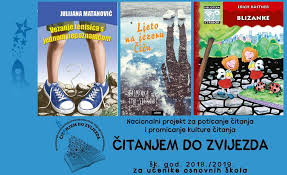 Erich Kastner je njemački romanopisac, autor dječjih romana: „Emil i detektivi“, „Blizanke“, „Tonček i Točkica“, 15.maj“, „Čovječuljak“, „Čovječuljak i malena“, „Leteći razred“, „Don Kihot“, „Emil i tri blizanca“, „Artur s dugačkom rukom“, „Konferencija životinja“ i drugih. Kastnerovom književnom stilu svojstvena je iskrenost osjećaja, jasnoća mišljenja i jednostavnost izraza. U svojim djelima predočava stvaran život, borbenost, prijateljstvo i vedrinu. Julijana Matanović je suvremena hrvatska književnica i književna znanstvenica. Objavila je zbirke priča: „Zašto sam vam lagala“, „Kao da smo otac i kći“, „Laura nije samo anegdota“, „Knjiga od žena, muškaraca, gradova i rastanaka“, „Božićna potraga“, „Samo majka i kći“, „“I na početku i na kraju bijaše kava“ i „Cic i svila“. Napisala je i romane za mlade: „Vezanje tenisica s jednom nepoznanicom“, „Bilješka o piscu“, „Tko se boji lika još“, „Rečeno-učinjeno“ i „One misle da smo male“ koji je napisala s Ankom Dorić. Svojstven joj je suvremen način pisanja u jednostavnosti književnog izraza i jezičnom izričaju mlade generacije.Jasminka Tihi-Stepanić autorica je priča za djecu koje objavljuje u dječjim časopisima, na Hrvatskom radiju u emisiji „Priče za velike i male“ i TV- seriji „Pssst priča“.Njezin je prvi roman „Imaš fejs“ nagrađen nagradom „Mato Lovrak“ za najbolji roman za djecu i mlade objavljen 2011. godine. Autorica je romana „Bacit ću ti kompjutor kroz prozor“, zbirke priča „Baš kao Harry Potter“, romana „Moja neprijateljica Ana“, slikovnice „Priča o ribaru i zlatnoj ribici“ i romana „Dom iza žice“ nagrađenog nagradom „Anto Gardaš“ 2017. godine. Piše književnoumjetničkim stilom, zaokupljena suvremenim životom i problemima mladih.  Autoričine književne teme: su život na društvenim mrežama, agresivne kompjutorske igrice, razvod roditelja, anoreksija i dr.                                                                                                                            Nada Slišković     programski sadržajobrazovni ishodoblici realizacijekorelacijasredstvaInterliber: 13.-18.11.2018.ALFA, Zgb. vel., pav.5/novo izd.-Ivana Stanić: Komunikacijska strategija-upoznati novi stručni priručnik – s teškoćama do uspjehainformiranjeknjižnicapedagogijadidaktikainternet – informacije o priručniku:payment.alfa.hr/vijest/Čitanje priča u knjižnici: Ivica i MaricaMaca PapučaricaMala vilaRibar Palunko i njegova žena-događaji u priči-osobine likova-pouka priče-bajkovite značajke-čitanje-razgovor-prepričavanje-pismeni radknjižnicahrvatski jezikpriča braće Grimmctani film /you tubepriča Ele Perocihrvatska nar. bajkapriča I.Brlić Mažuranić5./6.r.Izborna lektira-nova djela izborne lektire u knjižniciinformiranje o piscima i djelimaknjižnicahrvatski jezikT.Horvat. Pustolovine puha Ocija i dj. TonkeM.Ende: Jim Gumb i strojovođa LucasH.Hitrec: Matko na štakama…Z.Krilić: Čudnovata istina7.r.Izborna lektira;21.11.Dan televizije-pisanje vijesti (novinarski oblici izražavanja)-izborna lektira u knjižnici;stil pisanja vijestiinformiranje o autorima i naslovima izborne lektireknjižnicahrvatski jezikD.J.Bužimski: Sportski život letećeg MartinaD.Miloš: Bijeli klaunPongrašić:Gumi-gumi21.11. Dan televizije – power point8.r.autori i djela lektire za 8.r. u katalogu Metela i KGZ-a;referntna zbirka i internet: istraživanje djela M.J.Zagorke;Mali princ – igrokaz u knjižnici (8.c)pretraživanje kataloga po autoru i naslovu djela;informacije na internetu i u enciklopediji o životu i djelu M.J.Zagorke i starom Zagrebu  /kula Lotršćakinformiranje o lektiri „Kći Lotršćaka“ i Zagorkinim povijesnim romanimaknjižnicahrvatski jezikinternetenciklopedija, leksikon hrvatskih pisacaM.J.Zagorka:„Kći Lotršćaka“;A.d.S.Exupery: „Mali princ“;crteži i rekviziti za igrokaz  -interpretac. djela za nat.Čit. do zv.fabula, likovi, porukarazgovor, pit. i odgovori knjižnicaknjiževnost za mladeE.Kastner: „Blizanke“J.Matanović:“Vez.ten.“J.Tihi-Stepanić: “Ljeto 24.11.Dan  kazal.povijest HNKinformiranjeknjiž.-kult.http:://www.hnk.hr